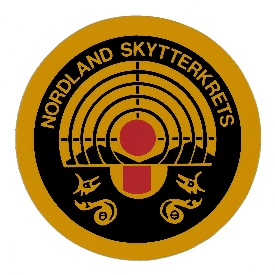 Lov for Nordland SkytterkretsStiftet 1. desember 1973Sist endret 20.02.2024 av styret. Gjeldene fra 1. mars 2024.I. INNLEDENDE BESTEMMELSER§ 1 	Formål(1)	Skytterkretsens formål er å arbeide for skytteridrettens utvikling innen kretsen, og å fremme samarbeidet med idrettslagene. Kretsen skal bistå Norges Skytterforbund (NSF) i alle spørsmål som gjelder skyting innen kretsen. Arbeidet skal preges av frivillighet, demokrati, lojalitet og likeverd. All idrettslig aktivitet skal bygge på de verdier som er vedtatt av Idrettstinget.§ 2 	Organisasjon(1) 	Skytterkretser opprettes, sammenslås og oppløses av NSF, som også fastsetter særkretsens grenser. (2) 	Skytterkretsen består av alle idrettslag innen kretsens grenser som er medlem av NSF og Norges idrettsforbund og olympiske og paralympiske komité (NIF). (3)	Gjennom NSF er skytterkretsen et organisasjonsledd innen NIF.(4) 	For regler om skytterkretsens plikt til å overholde NIF’s og NSF’s regelverk og vedtak, gjelder NIFs lov §§ 2-2 og 2-3.§ 3 	OppgaverSærkretsen skal: Representere NSF og bistå det i saker knyttet til skytteridretten.Stimulere til samarbeid mellom de idrettslag som driver skytteridrett. Bistå idrettskretsen i spørsmål av felles interesse for flere idretter.Godkjenne idrettsarrangementer og utarbeide terminliste.Forestå særidrettsfaglig utdanning i samsvar med NSF’s planer. Gi faglig bistand ved planlegging og bygging av idrettsanlegg.Avgi beretning og regnskap innen fastsatte frister, og søke om økonomisk støtte fra NSF og idrettskrets.§ 4 	Kontingent(1)	Kontingenten fastsettes av Skytterkretstinget.(2)	Manglende betaling av kontingent/avgifter innebærer tap av møterett og stemmerett på særkretstinget. Lag som ikke har betalt sin kontingent for 2 år vil bli foreslått strøket til idrettskretsen.§ 5 	Kjønnsfordeling  	For regler om kjønnsfordeling i styre, utvalg mv. og ved representasjon til årsmøte/ting i overordnet organisasjonsledd, gjelder NIFs lov § 2-4.§ 6 	Regler om stemmerett, valgbarhet og forslagsrett mv.For regler om stemmerett, valgbarhet og forslagsrett gjelder § 12 og NIFs lov § 2-5 med unntak av underpunkt 3, samt § 2-6, 2-7.§ 7 	Inhabilitet For regler om inhabilitet gjelder NIFs lov § 2-8. § 8 	Vedtaksførhet, flertallskrav og protokoll For regler om vedtaksførhet, flertallskrav og protokoll gjelder NIFs lov § 2-9.til stede. § 9 	Refusjon av utgifter og godtgjørelse For regler om refusjon av utgifter og godtgjørelse gjelder NIFs lov § 2-10.§ 10 	Regnskap og revisjon mv. For regler om regnskap og revisjon mv. gjelder NIFs lov §§ 1-7, 2-11, 2-13 og 2-14.§ 11 	Skytterkretstinget (1) 	Skytterkretsens høyeste myndighet er skytterkretstinget, som avholdes innen utgangen av April.(2) 	Ordinært og ekstraordinært kretsting gjennomføres i samsvar med denne lov og NIFs lov §§ 2-15, 2-16, 2-17, 2-19, 2-20. § 12 	 Møterett, talerett, forslagsrett og stemmerett(1)	Forslagsrett til kretstinget:      Styret.     Et representasjonsberettiget idrettslag.      Møteberettiget komité/utvalg, i saker som ligger innenfor sitt arbeidsområde.(2)	Møterett, talerett, forslagsrett og stemmerett på kretstinget:Styret.Representanter fra klubbene etter følgende skala:Representasjon beregnes etter antall medlemmer og meddeles organisasjonen samtidig med innkallingen til særkretstinget. Inntil 25 medlemmer kan klubben møte med 1 representant, mellom 26 til 50 medlemmer kan klubben møte med 2 representanter og klubber med over 50 medlemmer kan møte med 3 representanter. For representasjonsrett for idrettslag gjelder NIFs lov § 10-3 (1).		Reiseutgiftsfordeling kan benyttes.(3) 	Møterett, talerett og forslagsrett på særkretstinget i saker som ligger innenfor utvalget/komiteens arbeidsområde:  Kontrollutvalgets medlemmer.Valgkomiteens medlemmer.Lederne i ting valgte utvalg/komiteer, eventuelt nestleder eller medlem dersom leder er forhindret fra å møte.(4)	Møterett og talerett på særkretstinget:a) 	Representant fra NSF og NIF § 13 	Kretstingets oppgaver Særkretstinget skal:Godkjenne de fremmøtte representantene.Velge dirigent(er).Velge protokollfører(e).Velge to representanter til å underskrive protokollen. Godkjenne forretningsorden.Godkjenne innkallingen.Godkjenne saklisten.Behandle beretning for skytterkretskretsen, herunder beretninger fra tingvalgte organer.Behandle:særkretsens regnskapstyrets økonomiske beretningkontrollutvalgets beretningBehandle saker som framgår av godkjent sakliste.Fastsette kontingent.Behandle langtidsplan og langtidsbudsjett.Foreta følgende valg: Særkretsstyret med leder, nestleder, 3 styremedlemmer og 2 varamedlemmer.b)	Kontrollutvalg med leder, 1 medlem og 1 varamedlem.c) 	Representanter til ting og møter i de organisasjonsledd særkretsen har representasjonsrett eller gi styret fullmakt til å oppnevne representantene.d)	Valgkomité med leder, 2 medlemmer og 1varamedlem..Ledere og nestledere velges enkeltvis. Øvrige medlemmer velges samlet. Deretter velges varamedlemmene samlet. For regler om stemmegivningen på særkretstinget gjelder NIFs lov § 2-21.§ 14 	Skytterkretsens styre(1)	Skytterkretsen ledes og forpliktes av styret som er kretsens høyeste myndighet mellom kretstingene.(2)	Styret skal:a)	Stimulere til samarbeid mellom lagene i kretsen.	b)	Anbefale opprettelse og nedleggelse av lag	c)	Foreslå årlig kontingent fra lagene, søke om økonomisk støtte fra forbund og idrettskrets, og innenfor kretsen medvirke til at det økonomiske grunnlag for lag og krets blir best mulig.	d)	Arrangere kretssamlinger.	e)	Sørge for gjennomføring av kretsmesterskap og dele ut KM-medaljer.f) Sammen med de andre kretser i distriktet sørge for gjennomføring av distrikts mesterskap og dele ut DM-medaljer.	g)	Samordne og godkjenne lagenes stevnesøknader og kvalitetssikre terminlisten.	h)	Forestå den regionale opplæring av idrettsfaglige og administrative tillitsmenn i samsvar med forbundets planer.	i)	Formidle faglig bistand ved planlegging og bygging av baneanlegg.	j)	Kretsstyrene har rett og plikt til å fremme forslag på kandidater til forbundets tillitsverv overfor forbundets valgkomité.(3)	Styret skal avholde møter når lederen bestemmer det, eller minst 2 av styremedlemmene forlanger det. § 15 	Kontrollutvalg, valgkomité (1) 	For regler om kontrollutvalget gjelder NIFs lov § 2-12. (2) 	For regler om valgkomiteen gjelder NIFs lov § 2-18. § 16 	Alminnelige disiplinærforføyninger, sanksjoner og straffFor alminnelige disiplinærforføyninger, sanksjoner og straff gjelder NIFs regelverk § 17 	Avtaler og samarbeid mellom skytterkretsen og næringslivetFor regler om avtaler og samarbeid mellom skytterkretsenkretsen og næringslivet gjelder NIFs lov kapittel 13. § 18 	Idrettens markeds-, medie- og arrangementsrettigheterFor regler om markeds-, medie- og arrangementsrettigheter gjelder NIFs lov kapittel 14 og NSF’s Fellesreglement kapittel 1.5.§ 19 	LovendringFor regler om lovendring gjelder NIFs lov § 2-2. § 20 	Oppløsning Skytterkretsen kan bare oppløses av NSF. Ved oppløsning eller annet opphør av kretsen tilfaller kretsens overskytende midler etter avvikling et formål godkjent av NSF.